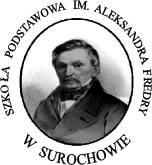 SZKOLNY ZESTAW PROGRAMÓW NAUCZANIA w Zespole 
Szkolno - Przedszkolnymim. AlEKSANDRA FREDRY w SUROCHOWIEna rok szkolny 2022/2023Nr w szkolnym zestawieZajęcia edukacyjneNazwa programuAutor WydawnictwoSZP 1.1/22/23Wychowanie przedszkolne gr. 6 latki„Zbieram poszukuje, badam”Dorota Dziamska,Marzena BuchnatNOWA ERASZP 1.2/22/23Język AngielskiProgram nauczania języka angielskiego dla przedszkolaków i klas zerowychMariola Bogucka,Dorota ŁośPEARSONSZP 1.3/22/23Religia„Jestem dzieckiem Bożym”Ks. Marian ZającGaudiumSZP 2.1/22/23Edukacja WczesnoszkolnaI-III„Elementarz odkrywców” Teresa Janicka PanekNOWA ERASZP 2.2/22/23Język AngielskiProgram nauczania języka angielskiego dla klas I-IIIMariola BoguckaPEARSONSZP 2.3/22/23Religia IReligia II Religia IIIJesteśmy rodziną Pana Jezusa Bóg daje nam Jezusa Przyjmujemy Pana Jezusaks. Marian Zając ks. Piotr Goliszekks. Piotr Goliszek GaudiumSZP 3/22/23Język polskiIV-VIII„Nowe słowa na start”Marlena DerlukiewiczNOWA ERASZP 4/22/23MatematykaIV-VIIIMatematyka z plusem Praca zbiorowa pod redakcją M. Dobrowolska GWOSZP 5/22/23Język angielskiIV-VIIIProgram nauczania języka angielskiego dla II etapu edukacyjnego w klasach IV-VIII szkoły podstawowejK. Niedźwiedź,J. Sochaczewska-Kuleta,D. WosińskaNOWA ERA SZP 6/22/23HistoriaIV-VIII„Podróże w czasie”Tomasz Małkowski GWOSZP 7/22/23PrzyrodaIV„Tajemnice przyrody”Maria Marko – Warłowska NOWA ERASZP 8/22/23PlastykaIV-VII„Do dzieła!”Jadwiga Lukas, Krystyna OnakNOWA ERASZP 9/22/23Muzyka IV-VII„Lekcja muzyki”Monika Gromek, Grażyna KilbachNOWA ERASZP 10/22/23Wychowanie fizyczneIV-VIIIProgram nauczania wychowania fizycznego 
dla ośmioletniej szkoły podstawowejKrzysztof WarchołFOSZESZP 11/22/23ReligiaIV-VIIIPoznaję Boga i wierzę w Niego Ks. Marian ZającWAMSZP 12/22/23Wychowanie do życia w rodzinieIV-VII„Wędrując ku dorosłości” Teresa KrólRUBIKONSZP 13/22/23InformatykaIV-VIII„Lubię to!”Grażyna Koba NOWA ERASZP 14/22/23TechniczneIV-VI„Jak to działa?”Lech Łebacki, Marta ŁebackaNOWA ERASZP 15/22/23ChemiaVII-VIII„Chemia Nowej Ery”Teresa Kulwik,Maria LitwinNOWA ERASZP 16/22/23BiologiaV-VIII„Plus życia”M. SektasJ. Stawarz NOWA ERASZP 17/22/23FizykaVII-VIII„Spotkania z Fizyką”Grażyna Francuz-Orat,Teresa KulawikNOWA ERASZP 18/22/23GeografiaV-VIII„Planeta Nowa”Roman Malarz,Mariusz Szubert,Tomasz Rachwał  NOWA ERASZP 19/22/23Język niemieckiVII-VIII„Magnet Smart 1”Giorgio Motta Lektor KlettSZP 20/22/23Doradztwo zawodoweProgram opracowany przez nauczycielaIzabela Werle SZP 21/22/23Edukacja dla bezpieczeństwaProgram nauczania edukacji dla bezpieczeństwa 
w szkole podstawowejJarosław SłomaNowa EraSZP 22/22/23Wiedza o społeczeństwieProgram nauczania Wiedzy o społeczeństwie 
w Szkole Podstawowej „Dziś i jutro”Barbara FurmanNowa Era